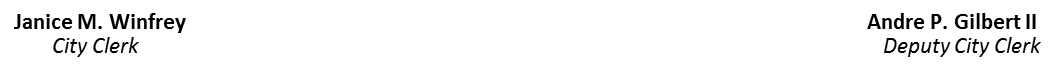 June 12, 2020NOTICE OF THE DETROIT CHARTER REVISION COMMISSION PERSONNEL COMMITTEE	In accordance with Section 5(4) of the Michigan Open Meetings Act, MCL 15.265(4), the Detroit Charter Revision Commission will hold a Personnel Committee Meeting on Monday, June 15, 2020 at 4:00 p.m. via Google Meet.  Click here: meet.google.com/pxs-htre-twb or dial in toll-free by calling (US) +1 617-675-4444 and entering the following PIN when prompted:  PIN:  509-700-687-8447#.  The Public is encouraged to dial in.‬‬‬‬‬‬‬‬‬‬‬‬‬